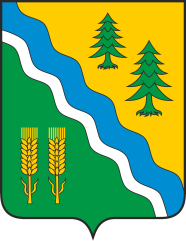 АДМИНИСТРАЦИЯ КРИВОШЕИНСКОГО РАЙОНАПОСТАНОВЛЕНИЕ03.03.2023                                                                                                                             № 136с. КривошеиноТомской областиО внесении изменений и дополнений в постановление Администрации Кривошеинского района от 12.02.2016 №42 «Об утверждении значений базовых нормативов затрат и корректирующих коэффициентов на оказание муниципальных услуг (выполнение работ) муниципальными учреждениями культуры Кривошеинского района»На основании постановления Администрации Кривошеинского района от 11.02.2016 № 39 «Об утверждении Порядка определения базовых нормативов затрат на оказание муниципальных услуг и Порядка определения затрат на выполнение работ муниципальными учреждениями культуры Кривошеинского района» и в связи с уточнением объемов финансового обеспечения выполнения муниципального задания на 2022 годПОСТАНОВЛЯЮ:1. Внести в постановление Администрации Кривошеинского района от 12.02.2016 №42 «Об утверждении значений базовых нормативов затрат и корректирующих коэффициентов на оказание муниципальных услуг (выполнение работ) муниципальными учреждениями культуры Кривошеинского района» (далее – постановление) следующие изменения и дополнения:1) приложение №13 «Значения базовых нормативов затрат на оказание муниципальных услуг (выполнение работ) муниципальными учреждениями культуры Кривошеинского района на 2022 год» к постановлению изложить в новой редакции согласно приложению №1 к настоящему постановлению.2) приложение №14 «Корректирующие коэффициенты к базовому нормативу затрат на оказание муниципальных услуг (выполнение работ) муниципальными учреждениями культуры Кривошеинского района на 2022 год» к постановлению изложить согласно приложению №2 к настоящему постановлению.7) дополнить постановление приложением №15 «Значения базовых нормативов затрат на оказание муниципальных услуг (выполнение работ) муниципальными учреждениями культуры Кривошеинского района на 2023 год» согласно приложению №3 к настоящему постановлению.8) дополнить постановление приложением №16 «Корректирующие коэффициенты к базовому нормативу затрат на оказание муниципальных услуг (выполнение работ) муниципальными учреждениями культуры Кривошеинского района на 2023 год» согласно приложению №4 к настоящему постановлению.2. Настоящее постановление опубликовать в Сборнике нормативных актов Администрации Кривошеинского района и разместить в информационно-телекоммуникационной сети «Интернет» на официальном сайте муниципального образования Кривошеинский район Томской области.3. Настоящее постановление вступает в силу с даты его подписания и распространяется на правоотношения, возникшие с 1 января 2023г.4. Контроль за исполнением настоящего постановления возложить на заместителя Главы Кривошеинского района по социально-экономическим вопросам.Глава Кривошеинского района                  		      А.Н. КоломинНестерова Татьяна Ивановна21790Управление финансовШлапаков А.В.ПрокуратураМБУК «Кривошеинская МЦКС»МБУ «Кривошеинская ЦМБ»Приложение №1Приложение №1Приложение №1к постановлению Администрации Кривошеинского района от 03.03.2023 №136к постановлению Администрации Кривошеинского района от 03.03.2023 №136к постановлению Администрации Кривошеинского района от 03.03.2023 №136Значения базовых нормативов затрат на оказание муниципальных услуг (выполнение работ)   Значения базовых нормативов затрат на оказание муниципальных услуг (выполнение работ)   Значения базовых нормативов затрат на оказание муниципальных услуг (выполнение работ)   Значения базовых нормативов затрат на оказание муниципальных услуг (выполнение работ)   Значения базовых нормативов затрат на оказание муниципальных услуг (выполнение работ)   муниципальными учреждениями культуры Кривошеинского района на 2022 годмуниципальными учреждениями культуры Кривошеинского района на 2022 годмуниципальными учреждениями культуры Кривошеинского района на 2022 годмуниципальными учреждениями культуры Кривошеинского района на 2022 годмуниципальными учреждениями культуры Кривошеинского района на 2022 годМБУ "Кривошеинская центральная межпоселенческая библиотека"МБУ "Кривошеинская центральная межпоселенческая библиотека"МБУ "Кривошеинская центральная межпоселенческая библиотека"МБУ "Кривошеинская центральная межпоселенческая библиотека"МБУ "Кривошеинская центральная межпоселенческая библиотека"Наименование показателяБиблиотечное, библиографическое и информационное обслуживание пользователей библиотеки Формирование и каталогизация библиотечного фондаКомплектование и обеспечение сохранности библиотечного фондаИтого затраты 1Базовый норматив затрат, непосредственно связанных с оказанием муниципальной услуги (работ)   (N непоср iбаз)43,3729,2712,4485,081  в том числе:1.1.затраты на оплату труда и с начислениями на вылаты по оплате труда   работников, непосредственно связанных с оказанием муниципальной услуги (работы)    (N ОТ1 iбаз) 39,4216,5210,5566,491.2.затраты на приобретение материальных запасов и движимого имущества (ОС), потребляемого (используемого) в процессе оказания муниципальной услуги с учетом срока полезного использования (N М3 iбаз)3,8312,061,7817,671.2.затраты на приобретение материальных запасов и движимого имущества (ОС), потребляемого (используемого) в процессе оказания муниципальной услуги с учетом срока полезного использования (N М3 iбаз)3,8312,061,7817,671.3.иные затраты, непосредственно связанные с оказанием муниципальной услуги (N ИН3 iбаз)0,120,690,110,002Базовый норматив затрат на общехозяйственные нужды на оказание муниципальной услуги (работы)  (N общ iбаз)14,995,303,9624,25в том числе:2.1.затраты на коммульные услуги (N КУ iбаз)2,340,840,633,812.2.затраты на содержание объектов недвижимого имущества (N СНИ iбаз)1,040,370,271,682.3. затраты на содержание объектов особо ценного движимого имущества (N СОЦДИ iбаз)0,000,000,000,002.4.затраты на приобретение услуг связи  (N УС iбаз)1,670,590,442,702.5.транспорные услуги (N ТУ iбаз)0,000,000,000,002.6.затраты на оплату труда с начислениями на выплаты по оплате труда работников, которые не принимают непосредственного участия в оказании муниципальной услуги (работы)  (N ОТ2 iбаз)9,763,442,5715,772.7.затраты на прочие общехозяйственные нужды (N ПН3 iбаз)0,180,060,050,293Итого базовый норматив затрат на оказание муниципальной услуги (работы)  (стр. 1 +  стр. 2)  (N iбаз)58,3634,5716,40109,334территориальный коэффициент  (Ктер)1,001,001,005отраслевой корректирующий коэффициент   (Котр)0,880,880,886Нормативные затраты на оказание муниципальной услуги (работы)  (Ni)51,6230,5714,5096,707Объем муниципальной услуги  (работы) (ед.)126880,0021629,00131653,00280162,008Итого нормативные затраты на оказание муниципальной услуги (работы)  (стр.6 х стр.7)6549505,09661278,731909516,189120300,009затраты на уплату налогов10ИТОГО  сумма финансового обеспечения муниципальной услуги (работы)6549505,09661278,731909516,189120300,00МБУК "Кривошеинская межпоселенческая централизованная клубная система"МБУК "Кривошеинская межпоселенческая централизованная клубная система"МБУК "Кривошеинская межпоселенческая централизованная клубная система"МБУК "Кривошеинская межпоселенческая централизованная клубная система"МБУК "Кривошеинская межпоселенческая централизованная клубная система"Наименование показателяОрганизация деятельности клубных формирований и формирований самодеятельного народного творчестваОрганизация и проведение культурно-массовых мероприятийВедение бухгалтерского (бюджетного) и налогового учета, формирование отчетностиИтого затраты 1Базовый норматив затрат, непосредственно связанных с оказанием муниципальной услуги (работ)   (N непоср iбаз)33540,92721,876793,3841056,171  в том числе:1.1.затраты на оплату труда и с начислениями на вылаты по оплате труда   работников, непосредственно связанных с оказанием муниципальной услуги (работы)    (N ОТ1 iбаз) 30143,88645,396619,8737409,141.2.затраты на приобретение материальных запасов и движимого имущества (ОС), потребляемого (используемого) в процессе оказания муниципальной услуги с учетом срока полезного использования (N М3 iбаз)3397,0476,48153,233626,751.3.иные затраты, непосредственно связанные с оказанием муниципальной услуги (N ИН3 iбаз)20,2820,282Базовый норматив затрат на общехозяйственные нужды на оказание муниципальной услуги (работы)  (N общ iбаз)23552,92548,05542,8024643,77в том числе:2.1.затраты на коммульные услуги (N КУ iбаз)4325,37100,014425,382.2.затраты на содержание объектов недвижимого имущества (N СНИ iбаз)616,7817,74634,522.3. затраты на содержание объектов особо ценного движимого имущества (N СОЦДИ iбаз)0,002.4.затраты на приобретение услуг связи  (N УС iбаз)317,507,34160,00484,842.5.транспорные услуги (N ТУ iбаз)0,002.6.затраты на оплату труда с начислениями на выплаты по оплате труда работников, которые не принимают непосредственного участия в оказании муниципальной услуги (работы)  (N ОТ2 iбаз)17666,52408,4718074,992.7.затраты на прочие общехозяйственные нужды (N ПН3 iбаз)626,7514,49382,801024,043Итого базовый норматив затрат на оказание муниципальной услуги (работы)  (стр. 1 +  стр. 2)  (N iбаз)57093,841269,927336,1865699,944территориальный коэффициент  (Ктер)1,001,000,995отраслевой корректирующий коэффициент   (Котр)1,131,131,126Нормативные затраты на оказание муниципальной услуги (работы)  (Ni)64316,211430,448159,6073906,257Объем муниципальной услуги  (работы) (ед.)143,006352,00250,006995,008Итого нормативные затраты на оказание муниципальной услуги (работы)  (стр.6 х стр.7)9197218,029086141,462039900,0020323259,499затраты на уплату налогов (налог на имущество)592250,36585097,641177348,0010ИТОГО  сумма финансового обеспечения муниципальной услуги (работы)9789468,389671239,102039900,0021500607,49Приложение №2к постановлению Администрации Кривошеинского района от 03.03.2023 № 136к постановлению Администрации Кривошеинского района от 03.03.2023 № 136Корректирующие коэффициенты к базовому нормативу затрат на оказание муниципальных услуг (выполнение работ) муниципальными учреждениями культуры Кривошеинского районаКорректирующие коэффициенты к базовому нормативу затрат на оказание муниципальных услуг (выполнение работ) муниципальными учреждениями культуры Кривошеинского районаКорректирующие коэффициенты к базовому нормативу затрат на оказание муниципальных услуг (выполнение работ) муниципальными учреждениями культуры Кривошеинского районаКорректирующие коэффициенты к базовому нормативу затрат на оказание муниципальных услуг (выполнение работ) муниципальными учреждениями культуры Кривошеинского районана 2022 годна 2022 годна 2022 годп/пНаименование муниципальной услуги (выполнения работ)Территориальный корректирующий коэффициент  (Ктер)Отраслевой корректирующий коэффициент  (Котр)1.Организация деятельности клубных формирований и формирований самодеятельного народного творчества11,132.Организация и проведение культурно-массовых мероприятий11,133.Ведение бухгалтерского (бюджетного) и налогового учета, формирование отчетности0,991,124.Библиотечное, библиографическое и информационное обслуживание пользователей библиотеки 10,885.Формирование и каталогизация библиотечного фонда10,886.Комплектование и обеспечение сохранности библиотечного фонда10,88Приложение №3Приложение №3Приложение №3к постановлению Администрации Кривошеинского района от 03.03.2023 №136к постановлению Администрации Кривошеинского района от 03.03.2023 №136к постановлению Администрации Кривошеинского района от 03.03.2023 №136Значения базовых нормативов затрат на оказание муниципальных услуг (выполнение работ)   Значения базовых нормативов затрат на оказание муниципальных услуг (выполнение работ)   Значения базовых нормативов затрат на оказание муниципальных услуг (выполнение работ)   Значения базовых нормативов затрат на оказание муниципальных услуг (выполнение работ)   Значения базовых нормативов затрат на оказание муниципальных услуг (выполнение работ)   муниципальными учреждениями культуры Кривошеинского района на 2023 годмуниципальными учреждениями культуры Кривошеинского района на 2023 годмуниципальными учреждениями культуры Кривошеинского района на 2023 годмуниципальными учреждениями культуры Кривошеинского района на 2023 годмуниципальными учреждениями культуры Кривошеинского района на 2023 годМБУ "Кривошеинская центральная межпоселенческая библиотека"МБУ "Кривошеинская центральная межпоселенческая библиотека"МБУ "Кривошеинская центральная межпоселенческая библиотека"МБУ "Кривошеинская центральная межпоселенческая библиотека"МБУ "Кривошеинская центральная межпоселенческая библиотека"Наименование показателяБиблиотечное, библиографическое и информационное обслуживание пользователей библиотеки Формирование и каталогизация библиотечного фондаКомплектование и обеспечение сохранности библиотечного фондаИтого затраты 1Базовый норматив затрат, непосредственно связанных с оказанием муниципальной услуги (работ)   (N непоср iбаз)50,0132,0314,2196,251  в том числе:1.1.затраты на оплату труда и с начислениями на вылаты по оплате труда   работников, непосредственно связанных с оказанием муниципальной услуги (работы)    (N ОТ1 iбаз) 46,0619,2812,3277,661.2.затраты на приобретение материальных запасов и движимого имущества (ОС), потребляемого (используемого) в процессе оказания муниципальной услуги с учетом срока полезного использования (N М3 iбаз)3,8312,061,7817,671.2.затраты на приобретение материальных запасов и движимого имущества (ОС), потребляемого (используемого) в процессе оказания муниципальной услуги с учетом срока полезного использования (N М3 iбаз)3,8312,061,7817,671.3.иные затраты, непосредственно связанные с оказанием муниципальной услуги (N ИН3 iбаз)0,120,690,110,002Базовый норматив затрат на общехозяйственные нужды на оказание муниципальной услуги (работы)  (N общ iбаз)17,736,184,6828,59в том числе:2.1.затраты на коммульные услуги (N КУ iбаз)2,841,010,764,612.2.затраты на содержание объектов недвижимого имущества (N СНИ iбаз)1,040,370,271,682.3. затраты на содержание объектов особо ценного движимого имущества (N СОЦДИ iбаз)0,000,000,000,002.4.затраты на приобретение услуг связи  (N УС iбаз)1,830,640,482,952.5.транспорные услуги (N ТУ iбаз)0,000,000,000,002.6.затраты на оплату труда с начислениями на выплаты по оплате труда работников, которые не принимают непосредственного участия в оказании муниципальной услуги (работы)  (N ОТ2 iбаз)11,193,942,9518,082.7.затраты на прочие общехозяйственные нужды (N ПН3 iбаз)0,830,220,221,273Итого базовый норматив затрат на оказание муниципальной услуги (работы)  (стр. 1 +  стр. 2)  (N iбаз)67,7438,2118,89124,844территориальный коэффициент  (Ктер)0,970,980,975отраслевой корректирующий коэффициент   (Котр)0,810,810,816Нормативные затраты на оказание муниципальной услуги (работы)  (Ni)53,4330,3314,8498,617Объем муниципальной услуги  (работы) (ед.)126880,0021629,00131653,00280162,008Итого нормативные затраты на оказание муниципальной услуги (работы)  (стр.6 х стр.7)6779691,57656031,321953977,119389700,009затраты на уплату налогов10ИТОГО  сумма финансового обеспечения муниципальной услуги (работы)6779691,57656031,321953977,119389700,00МБУК "Кривошеинская межпоселенческая централизованная клубная система"МБУК "Кривошеинская межпоселенческая централизованная клубная система"МБУК "Кривошеинская межпоселенческая централизованная клубная система"МБУК "Кривошеинская межпоселенческая централизованная клубная система"МБУК "Кривошеинская межпоселенческая централизованная клубная система"Наименование показателяОрганизация деятельности клубных формирований и формирований самодеятельного народного творчестваОрганизация и проведение культурно-массовых мероприятийВедение бухгалтерского (бюджетного) и налогового учета, формирование отчетностиИтого затраты 1Базовый норматив затрат, непосредственно связанных с оказанием муниципальной услуги (работ)   (N непоср iбаз)45166,29980,807720,2753867,361  в том числе:1.1.затраты на оплату труда и с начислениями на вылаты по оплате труда   работников, непосредственно связанных с оказанием муниципальной услуги (работы)    (N ОТ1 iбаз) 41769,25904,327546,7650220,331.2.затраты на приобретение материальных запасов и движимого имущества (ОС), потребляемого (используемого) в процессе оказания муниципальной услуги с учетом срока полезного использования (N М3 iбаз)3397,0476,48153,233626,751.3.иные затраты, непосредственно связанные с оказанием муниципальной услуги (N ИН3 iбаз)20,2820,282Базовый норматив затрат на общехозяйственные нужды на оказание муниципальной услуги (работы)  (N общ iбаз)27028,28624,93606,0028259,21в том числе:2.1.затраты на коммульные услуги (N КУ iбаз)4912,94113,595026,532.2.затраты на содержание объектов недвижимого имущества (N СНИ iбаз)636,6514,72651,372.3. затраты на содержание объектов особо ценного движимого имущества (N СОЦДИ iбаз)0,002.4.затраты на приобретение услуг связи  (N УС iбаз)329,877,63192,00529,502.5.транспорные услуги (N ТУ iбаз)0,002.6.затраты на оплату труда с начислениями на выплаты по оплате труда работников, которые не принимают непосредственного участия в оказании муниципальной услуги (работы)  (N ОТ2 iбаз)20481,66473,5620955,222.7.затраты на прочие общехозяйственные нужды (N ПН3 iбаз)667,1615,43414,001096,593Итого базовый норматив затрат на оказание муниципальной услуги (работы)  (стр. 1 +  стр. 2)  (N iбаз)72194,571605,738326,2782126,574территориальный коэффициент  (Ктер)0,970,970,955отраслевой корректирующий коэффициент   (Котр)0,970,971,076Нормативные затраты на оказание муниципальной услуги (работы)  (Ni)68128,801515,508477,2078121,507Объем муниципальной услуги  (работы) (ед.)143,006352,00250,006995,008Итого нормативные затраты на оказание муниципальной услуги (работы)  (стр.6 х стр.7)9742418,399626481,612119300,0021488200,009затраты на уплату налогов (налог на имущество)148120,33146357,67294478,0010ИТОГО  сумма финансового обеспечения муниципальной услуги (работы)9890538,729772839,282119300,0021782678,00Приложение №4к постановлению Администрации Кривошеинского района от 03.03.2023 № 136к постановлению Администрации Кривошеинского района от 03.03.2023 № 136Корректирующие коэффициенты к базовому нормативу затрат на оказание муниципальных услуг (выполнение работ) муниципальными учреждениями культуры Кривошеинского районаКорректирующие коэффициенты к базовому нормативу затрат на оказание муниципальных услуг (выполнение работ) муниципальными учреждениями культуры Кривошеинского районаКорректирующие коэффициенты к базовому нормативу затрат на оказание муниципальных услуг (выполнение работ) муниципальными учреждениями культуры Кривошеинского районаКорректирующие коэффициенты к базовому нормативу затрат на оказание муниципальных услуг (выполнение работ) муниципальными учреждениями культуры Кривошеинского районана 2023 годна 2023 годна 2023 годна 2023 годп/пНаименование муниципальной услуги (выполнения работ)Территориальный корректирующий коэффициент  (Ктер)Отраслевой корректирующий коэффициент  (Котр)п/пНаименование муниципальной услуги (выполнения работ)Территориальный корректирующий коэффициент  (Ктер)Отраслевой корректирующий коэффициент  (Котр)1.Организация деятельности клубных формирований и формирований самодеятельного народного творчества0,970,972.Организация и проведение культурно-массовых мероприятий0,970,973.Ведение бухгалтерского (бюджетного) и налогового учета, формирование отчетности0,951,074.Библиотечное, библиографическое и информационное обслуживание пользователей библиотеки 0,970,815.Формирование и каталогизация библиотечного фонда0,980,816.Комплектование и обеспечение сохранности библиотечного фонда0,970,81